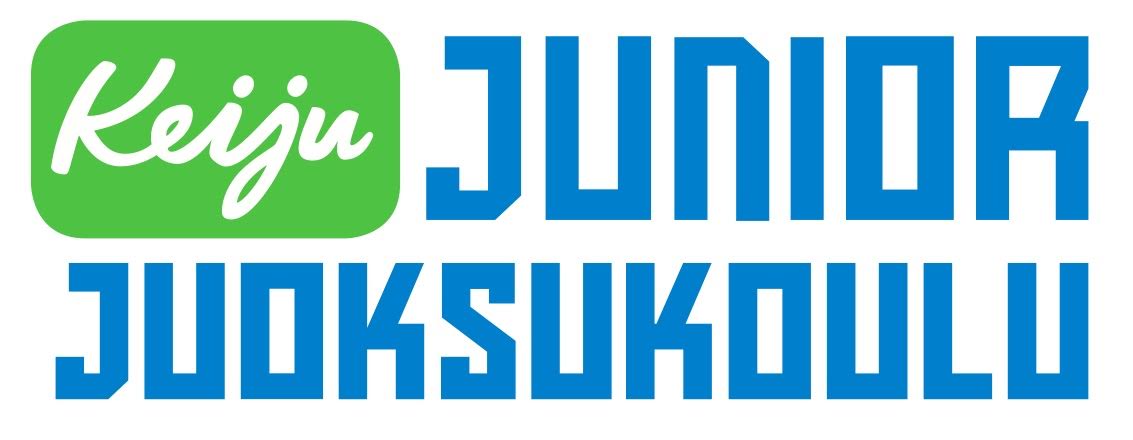 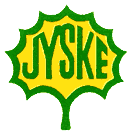 ’’Yhteistyössä SUL:n kanssa toteutettava Keiju Junior Juoksukoulu on suunnattu 7–12-vuotiaille lapsille ja se koostuu kymmenestä innostavasti rakennetusta harjoituskerrasta. Juoksukoulussa opitaan juoksemisen perusteet, saadaan vinkkejä harjoitteluun sekä perehdytään yleisesti terveellisiin elämäntapoihin, joista keskeisessä roolissa on tietysti monipuolinen ruokavalio.’’Lehtimäen Jyskeen Keiju Junior Juoksukoulun seuraavat tapaamiset:Rannan kentällä  kello 14   lauantaisin 26.9., 3.10. ja 11.10.Syysloman jälkeen  lauantaisin klo 14 Valkealammella.Keiju Junior Juoksukoulua ohjaavat koulutuksen saaneet ohjaajat. Juoksukoulu on ilmainen. Ennakkotiedosta poiketen EI ikärajaa!			 Tervetuloa mukaan!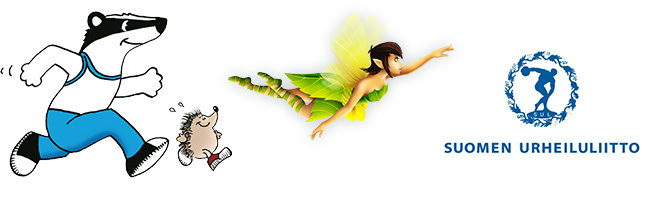 